МИНИСТЕРСТВО ОБЩЕГО И ПРОФЕССИОНАЛЬНОГО ОБРАЗОВАНИЯ                                           РОССИЙСКОЙ ФЕДЕРАЦИИ                Уральский государственный экономический университет                               Факультет сокращенной подготовкиОТЧЕТпо   преддипломной практике                                                                    Автор работы:                                                                 Реутова Н.А.                                                                                 Группа ЭТ-99                                                                                 Руководитель:                                                                                 д.э.н. Николаева Т.И.Екатеринбург2002г.СодержаниеВведение……………………………………………………………....3Характеристика предприятия…………………………….………5Анализ оптового товарооборота ……………………….…….….7Анализ товарных запасов………………………………………..25Анализ  поступления товаров…………………………………...32Анализ издержек обращения……………………………………36Анализ валового дохода…………………………………….…..44Анализ прибыли предприятия……………………………….…52Анализ показателей по труду…………………………………..57Анализ основных фондов предприятия …………………….…6210.Анализ финансового состояния предприятия…………………69Список используемой литературы…………………………….…..75Приложение ……………………………………………………..….76ВведениеЦелью преддипломной практики являются следующие задачи:Закрепить теоретические знания, полученные по дисциплине «Экономика предприятия торговли и общественного питания» ;Приобрести необходимые навыки самостоятельной работы по анализу и планированию хозяйственной деятельности предприятия ;Получить практические навыки управления экономико – коммерческой деятельностью в качестве экономиста – менеджера; Развить творческую инициативу с целью решения задач по дальнейшему улучшению планирования и повышения эффективности деятельности предприятия ;Обеспечить сбор и обработку необходимого статистического материала для выполнения дипломной работы.  Объектом преддипломной практики является общество с ограниченной ответственностью «Компания Папирус», созданное в 2000году. В соответствии с учредительными документами основной вид деятельности общества – оптовая торговля в г.Екатеринбурге.Материалами для анализа служат : годовой бухгалтерский отчет, текущая статистическая и оперативная отчетность, нормативные документы и другие источники. Особое внимание уделялось ознакомлению с формами бухгалтерской и статистической отчетности по основным показателям хозяйственной деятельности.Изучение хозяйственной деятельности предприятия проводилось по разделам в логической последовательности, согласно изучению их в дисциплине «Экономика предприятия торговли и общественного питания».В процессе прохождения экономико – коммерческой практики уяснили основы формирования оборота канцелярских товаров, ознакомились с основами коммерческой деятельности, а также тщательно изучили процесс формирования и эффективного использования ресурсов предприятия.При изучении данных вопросов и отражении их в отчете соблюдалось определенная последовательность, что и представлена в данном отчете по преддипломной практике.Характеристика  предприятия ООО «Компания Папирус»Объектом исследования является общество с ограниченной ответственностью «Компания Папирус», созданное в сентябре 1999 года. В соответствии с учредительными документами основной вид  деятельности общества – оптовая торговля в г. Екатеринбурге.Торговое предприятие ООО « Компания Папирус» имеет склад канцелярских товаров и офис, расположенными на ул.Волховская, 20, занимается продажей оптом канцелярских товаров.  Учредителями ООО «Компания Папирус» является физические лица. Имущество состоит из вкладов учредителей – это общая долевая собственность учредителей. На момент образования предприятия Уставный фонд составлял 8350 рублей.Высшим органом ООО «Компания Папирус» является общее собрание его участников, которое осуществляет свою деятельность в соответствии с российским законодательством на основании Устава и Учредительного Договора ООО «Компания Папирус».Основной вид деятельности предприятия – оптовая торговля в г. Екатеринбурге. За все время работы торговое предприятие ООО «Компания Папирус» зарекомендовало себя как надежный партнер, стабильная в финансовом отношении фирма.Оперативный учет представляет собой концентрацию и анализ информации, отражающей выполнение хозяйственных различных операций предприятия. Данные оперативного учета используются для повседневного текущего руководства и управления предприятием. Оперативный учет и контроль над выручкой и прибылью осуществляется на основе первичных бухгалтерских документах. Бухгалтерский учет и все записи о хозяйственных операциях ведутся   на компьютере в программе 1:С Бухгалтерия. По данным синтетического и аналитического учета прибыли и убытков составляется квартальная и годовая отчетность о финансовых результатах и их использование – форма №2 « Отчет о прибылях и убытках».организационная структура предприятия показана на рис.1.Рис.1Организационная структура предприятия ООО «Компания Папирус»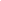 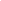 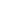 Анализ оптового товарооборотаАнализ оптового товарооборота – важное звено процесса управления потребительским рынком и деятельностью торгового предприятия .Основная цель анализа торговой деятельности оптовых предприятий- выявление, изучение и мобилизация резервов развития товарооборота, улучшение обслуживания покупателей, совершенствования товародвижения. В процессе анализа дается оценка выполнения плана оптового товарооборота и поставки товаров покупателям; изучение их в динамике; выявить и измерить влияние факторов на развитие оптового товарооборота ; изучить недостатки в торгово-коммерческой деятельности и разработать меры по их устранению и предупреждению, планирование товарооборота. Анализ показывает, как оптовое предприятие в своей хозяйственной деятельности учитывает социально-экономическое развитие обслуживаемого региона, производственные возможности промышленных предприятий и других поставщиков, наличие у них товарных ресурсов, объем и структуру поступления товаров из других регионов.  Оптовый товарооборот – это продажа товаров торговыми предприятиями другим предприятиям, использующим эти товары либо для последующей реализации, либо для производственного потребления в качестве сырья и материалов, либо для материального обеспечения хозяйственных нужд.Товарооборот является важнейшим оценочным показателем торгового предприятия, измерителем эффективности деятельности. Объем продажи товаров характеризует конкурентные позиции предприятия на рынке, его долю в общем, объеме продаж и степень устойчивости положения на рынке, способность продавать товары, пользующиеся спросом потребителей и обеспечивающие получение намеченных и стабильных результатов.Одна из целей анализа заключается в выявлении неиспользованных резервов роста общего объёма оптового товарооборота по структурным единицам, по отдельным товарам и товарным группам, которые можно использовать в процессе текущей торговой деятельности или в предстоящем периоде (учесть при обосновании прогнозов и планов на предстоящий период).Предприятия изучают свою коммерческую деятельность при помощи системы показателей. Эти показатели находятся в неразрывной взаимозависимости и единстве в тоже время отражают различные стороны торгового процесса. Такая система показателей может быть предоставлена в виде следующих групп: Соотношение товарного предложения и спроса покупателей, емкость и насыщенность рынка, уровень конкуренции и сегментации рынкаПоказатели оптового товарооборота в текущих и сопоставимых ценах за отчетный и прошлый периодыПоказатели структуры товарооборотаПоказатели оптового товарооборота по структурным единицам торгового предприятия Показатели оптовых цен и тарифов (структура рыночных цен, их динамика, ценовая конкуренция)Расчеты влияния на величину оптового товарооборота основных факторов (изменения товарных запасов, поступления, рыночных цен и т.д.)Анализ объема и динамики оптового товарооборота основывается на данных бухгалтерской, статистической и оперативной отчетности.          Торговая деятельность оптовых предприятий характеризуется, прежде всего, степенью выполнения планов и динамикой оптового товарооборота. Рассмотрим динамику товарооборота за 2 года на графике рис.2.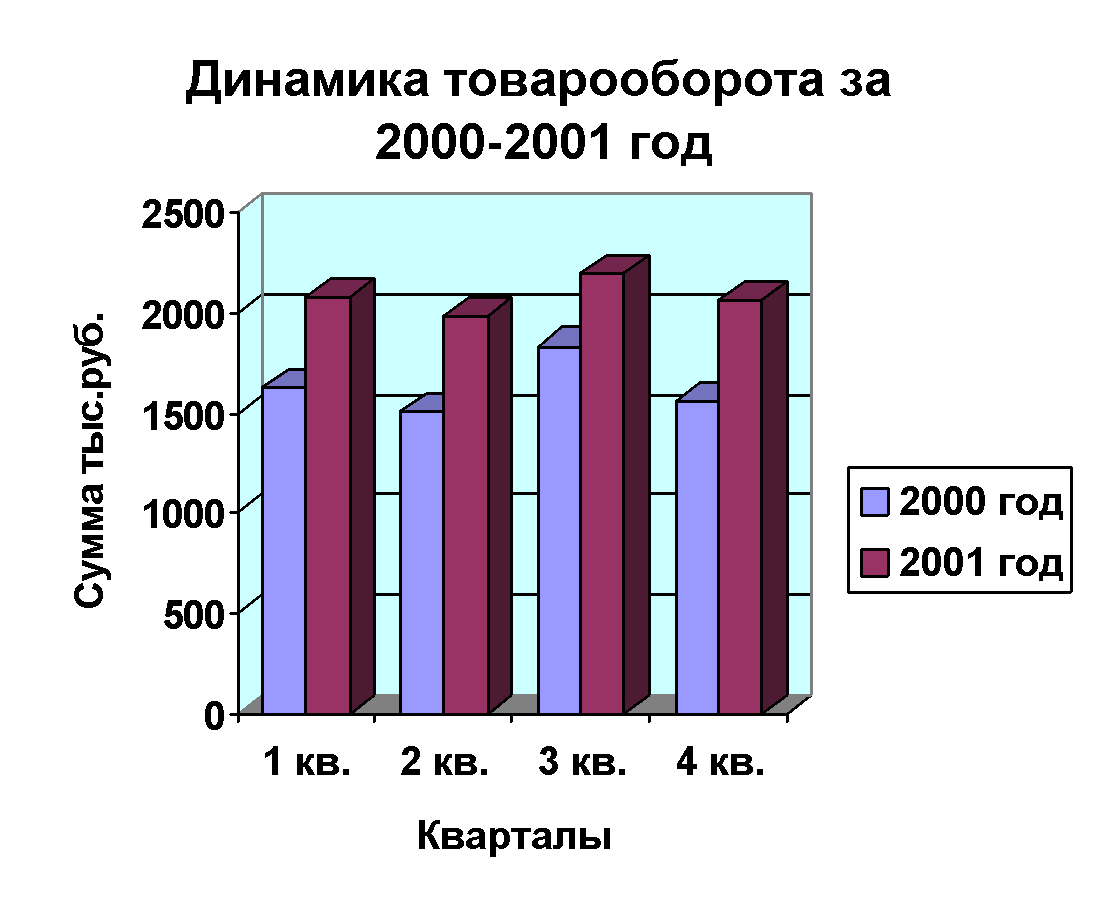 Рис. 2 ООО «Компания Папирус» имеет следующие данные по объему и составу  товарооборота (табл.1).                                                                                           Таблица 1                     Информация  о  выполнении  плана  по                      оптовому товарообороту ООО «Компания Папирус»План товарооборота ООО «Компания Папирус» перевыполнен на 18,16% или на 1280 тыс.руб. По сравнению с прошлым годом его объем возрос на 1802 тыс.руб.,что составляет 27,61%. Рост оптового товарооборота в динамике произошел в основном за счет повышения продажных цен на товары. Индекс продажных цен по оптовому товарообороту в отчетном году к прошлому составил 1,26 раза. Пересчитаем фактический его объем за отчетный год в сопоставимые продажные цены:  8328: 1,26 = 6610 тыс.руб. Таким образом , повышение продажных цен на товары обеспечило прирост оптового товарооборота на 1718 тыс.руб. (8328-6610), что составляет 26,33% к фактическому его объему за прошлый год. Анализ выполнения плана и динамики оптового товарооборота проводят не только за год, но и по кварталам. Это помогает установить, как ритмично развивается оптовая реализация, как равномерно удовлетворяется спрос покупателей на товары. Для оценки равномерности и ритмичности развития товарооборота следует изучить выполнение плана и его динамику.Для определения равномерности и ритмичности развития товарооборота следует изучить выполнение плана и его динамику по кварталам, составив аналитическую таблицу.                      Изучим ритмичность и равномерность  развития товарооборота ООО «Компания Папирус», составим табл. 2.Таблица 2 Ритмичность развития оптового товарооборота ООО «Компания Папирус» в действующих ценах, тыс. р.Рисунок 3Равномерность выполнения плана товарооборота по кварталам.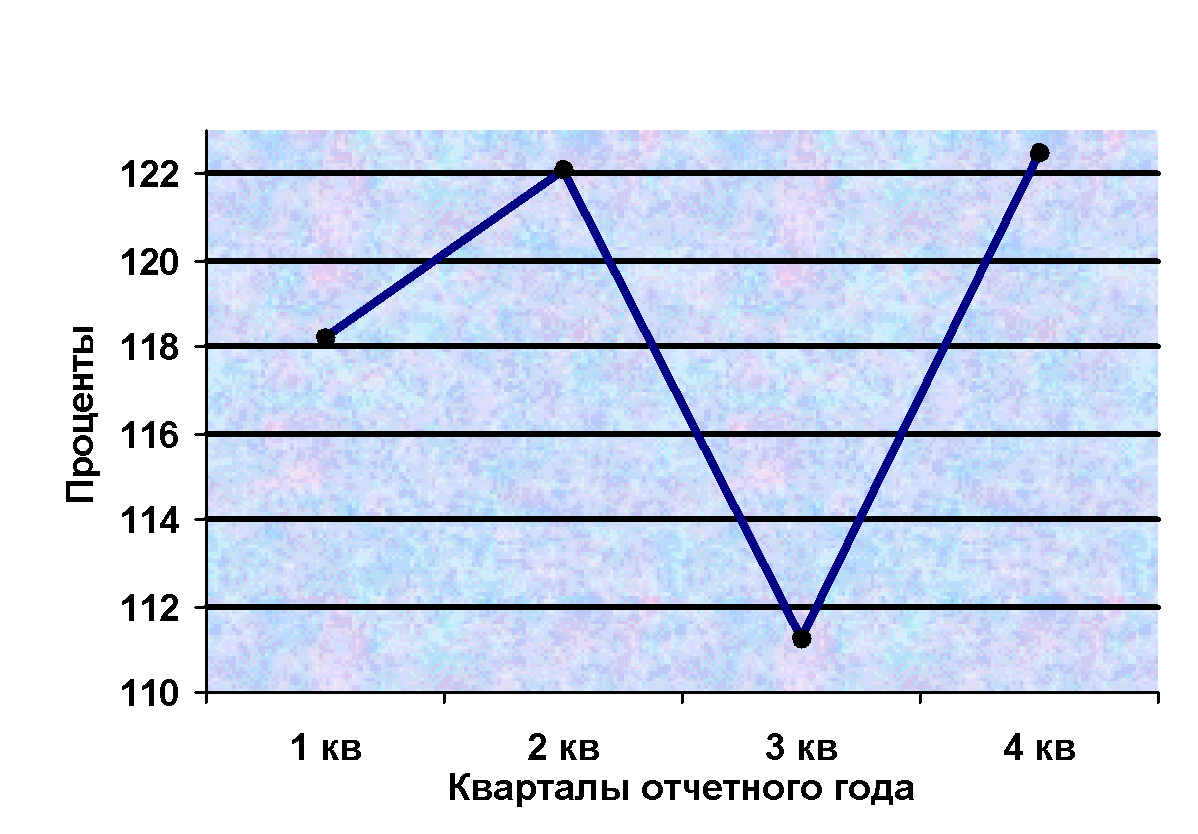  Коэффициент ритмичности определяют отношением числа периодов, за которые выполнен план, к общему их количеству. Торговое предприятие план товарооборота выполнило во всех кварталах. Отсюда коэффициент ритмичности равен 1,0 или ритмичным его выполнение было только на 100,0 %.Для определения коэффициента равномерности необходимо рассчитать среднее квадратическое отклонение (b) и коэффициент вариации, или неравномерности (v).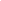 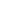                                   b =        (X- X)2/ n    ;  v = b*100/ X ,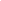 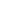 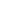 b = 0,42  ; v = 0,42%Среднее квадратическое отклонение равно 0,42, оно показывает колебания в развитии анализируемого показателя. Коэффициент вариации (неравномерности)  равен 0,42 , можно проанализировать неравномерность изменения исследуемого показателя. Коэффициент равномерности Кравн рассчитывают по формуле: Крав = 100-v =100-0,42 =99,58%.Таким образом, выполнение плана товарооборота было равномерным на 99,58%.         Под сезонными колебаниями понимают такие изменения уровня динамического ряда, которые вызывают влияниями времени года.  Динамика квартальных и месячных товарооборотов торгового предприятия существенно отличается от годовых. Это проявляется прежде всего в том, что развитие годовых объемов товарооборота носит более или менее монотонный характер, в то время как изменения квартальных и месячных объемов оборота тех же товаров в рамках года характеризуется, как правило, большей неравномерностью, резко выраженными колебаниями. В настоящее время существует много различных методов, с помощью которых осуществлются анализ квартальных объемов товарооборота. Наиболее простым и достаточно надежным является метод относительной средней. При данном метоле допустима сопоставимость товарооборота только внутри года. Для расчета используем данные о квартальном обороте за 2 года. Сначала определяется среднеквартальный оборот за каждый год:                           Тквj=Тj/4,Тквj –среднеквартальный товарооборот j-го года, руб.Тj – объем товарооборота j-го года, руб.Далее рассчитываются сезонные колебания товарооборота по кварталам за каждый год, и определяется сумма.                                     Сij=(Тij/Тквj) х 100,Сij –сезонные колебания товарооборота i-го квартала j-го года,%;Тij –товарооборот i-го квартала j-го года, руб.На основе этих формул рассчитываем сезонные колебания товарооборота по кварталам табл.3.                                                                                Таблица 3Исходные данные для расчета сезонных колебаний товарооборота по кварталам тыс.руб.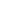 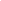                                                                                                Таблица 4           Расчет сезонных кеолебаний товарооборота по кварталам (%).В целях устранения случайных факторов на основе рассчитанных сезонных колебаний определяются индексы сезонности товарооборота:                               Iсез.перi =сумма сезонных колебаний /количество летIсез.перi –первоначальный индекс сезонности товарооборота i-го квартала, %.Сумма индексов сезонности товарооборота за четыре квартала должна быть равна 400,0% . Если имеются отклонения от указанной величины, то в расчеты вводится коэффициент поправки:                             Кп=400 / сумма сезонных колебаний,Кп –коэффициент поправки первоначальных индексов сезонности товарооборота.Уточненные индексы сезонности товарооборота определяются по формуле:   Iсез.ут.i=I сезперi х Kn,Iсез.ут.i –уточненный индекс сезонности товарооборота i-го квартала, %.                                                                                             Таблица 5                   Расчет индексов сезонности товарооборота (%).Коэффициент поправки составляет:Кп=400/400=1,0. Индекс сезонности показывает , насколько процентов отклоняется товарооборот данного квартала от среднеквартальной величины в ту или иную сторону под влиянием факторов сезонного характера.После изучения объема оптового товарооборота переходим к анализу его состава. Далее переходим к анализу и оценке ассортимента и структуры  оптового товарооборота табл.6.                                                                     Таблица 6Информация о динамике ассортимента и структуры оптового товарооборота ООО «Компания Папирус»По всем товарным группам обеспечены высокие темпы роста реализации товаров . В отчетном году по сравнению с прошлым годом выросла реализация по бумажно-беловым изделиям на 372,74 тыс.руб, по школьно-письменным принадлежностям на 708,01 тыс.руб., по настольным принадлежностям на 111,0 тыс.руб., по папкам на 208,82 тыс.руб., по бумаге на 468,01 тыс.руб, по металлоизделию реализация уменьшилась на 66,58 тыс.руб.. Неравномерность развития оптового товарооборота по отдельным группам привела к изменению его структуры. В частности, снизилась доля в товарообороте по настольным принадлежностям,  по папкам, металлоизделиям,  при увеличении удельного веса реализации товаров по другим товарным группам. Выполнение плана и динамика оптового товарооборота зависят от трех групп факторов: от обеспеченности и использования товарных ресурсов;от обеспеченности трудовыми ресурсами, режима и эффективности труда;от состояния, развития и использования материально-технической базы оптовой торговли.Главный фактор успешного развития товарооборота- обеспеченность и рациональность использования товарных ресурсов. Проводя анализ , прежде всего, проверим, как товарные ресурсы обеспечивали успешное выполнение плана и динамику развития оптового товарооборота, удовлетворение спроса покупателей на отдельные товары. Оптовый товарооборот зависит от поступления товаров и состояния товарных запасов. На его объем оказывает влияние прочее выбытие товаров. Эта зависимость может быть выражена формулой товарного баланса:   Зн + П = О + В + Зк, где Зн  - запасы товаров на начало отчетного периода;      П - поступление товаров;      О - оптовый товарооборот;      В - прочее выбытие товаров;      Зк  - запасы товаров на конец отчетного периода.        Влияние показателей товарного баланса на объем оптового товарооборота можно определить, применив следующую формулу:   О = Зн + П – В – Зк .       Товарный баланс по ООО «Компания Папирус» по оптовой торговле характеризуется данными табл.7. Таблица 7Товарный баланс  по ООО «Компания Папирус» ,тыс. р.Оптовый товарооборот по сравнению с планом возрос на 1280 тыс.руб. за счет сверхнормативных запасов на начало года (+ 23 тыс.руб.) и перевыполнения плана поступления товаров (+1557 тыс.руб.). Возможности увеличения товарооборота уменьшились в связи с ростом прочего выбытия товаров (-1 тыс.руб.) и завышенными товарными запасами на конец года (-299 тыс.руб.). ООО «Компания Папирус» в прочее выбытие товаров включает товарные потери, бой, лом, порчу и уценку товаров. В связи с этим увеличение по сравнению с планом и в динамике прочего выбытия товаров должно с отрицательной стороны характеризовать его торговую деятельность. По сравнению с прошлым годом объем товарооборота увеличился за счет завышенных товарных запасов на начало года (+86тыс.руб.), роста поступления товаров (+2042 тыс.руб.) и уменьшения прочего выбытия товаров (+2 тыс.руб.). Возможности роста товарооборота в динамике уменьшились в результате увеличения товарных запасов на конец года (328 тыс.руб.). Следовательно, на выполнение плана и динамику товарооборота положительное влияние оказывает завышенные (сверхнормативные) товарные запасы на начало изучаемого периода (если товары пользуются спросом) и рост поступления товаров и отрицательное – увеличение прочего выбытия товаров, и завышенные товарные запасы на конец анализируемого периода.  Важным вопросом анализа является изучение эффективности использования товарных ресурсов, правильности их распределения между магазинами и другими торговыми подразделениями. Основным показателем оценки эффективности использования товарных ресурсов является объем товарооборота на один рубль товарных ресурсов (Этов), который определяется по формулеЭтов  = Р / Зн + П – Зк  Этов  показывает, сколько рублей товарооборота приходится на каждый рубль товарных ресурсов.            Для анализа и оценки эффективности использования товарных ресурсов предприятия ООО «Компания Папирус» составляют табл.8.Таблица 8Информация об эффективности использования товарных ресурсов по ООО «Компания Папирус».Анализ эффективности использования товарных ресурсов показал, что товарооборот по сравнению с планов вырос на 1280 тыс.руб., а по сравнению с прошлым годом на 1802 тыс.руб.. Объем товарных ресурсов  вырос по сравнению с планом на 1281 тыс.руб., а по сравнению с прошлым годом на 1800 тыс.руб. Объем товарных ресурсов на 1 рубль оптового товарооборота не изменился по сравнению с планом, а по сравнению с прошлым годом увеличился на 0,0005. Основные показатели торговой деятельности ООО «Компания Папирус» показаны в табл.№9.Таблица 9Основные показатели хозяйственной деятельностиООО «Компания Папирус» за 2000 – 2001 г.Из данных таблицы №9 видно, что объем оптового товарооборота является результатом продаж всех работников.В процентном отношении фактический товарооборот по сравнению с планом увеличился на 27,61 %.Рис.4Основные  показатели работы торгового предприятия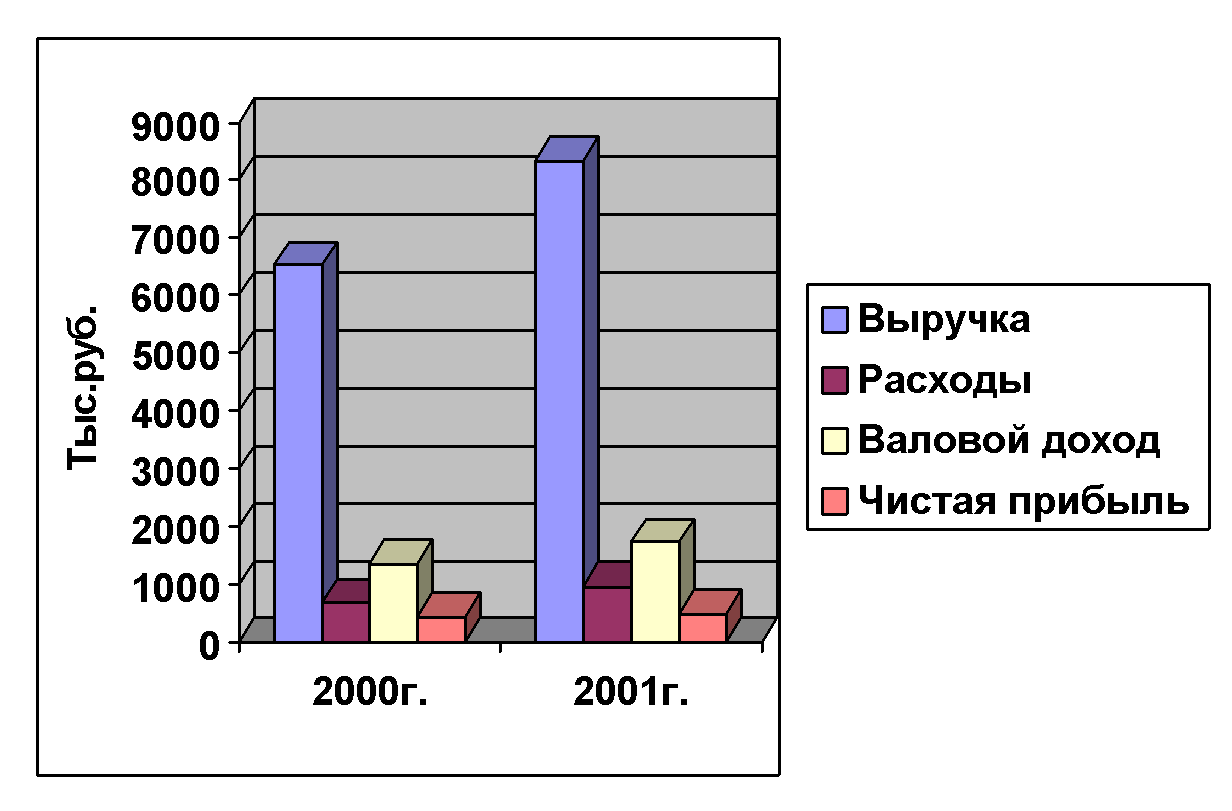 Изменения в товарообороте можно увязать с изменением выработки одного работника и изменением численности работников. Рассчитаем это влияние на объем розничного товарооборота торговой фирмы.Расчет влияния производительности:11 * (757,09 - 815,75 )  = - 645,25 тыс.р.Расчет влияния численности:815,75 * ( 11 – 8 ) = 2447,25 тыс. р.Расчет совокупного влияния факторов:2447,25 – 645,25 = 1802 тыс. р.Из расчетов следует, что производительность упала, ведя за собой и уменьшение товарооборота на 645,25 тыс. р., но за счет увеличения численности работников товарооборот увеличился на 2447,25 тыс. р.В итоге совокупное влияние факторов составило 1802 тыс. р.Сущность планирования товарооборота заключается в определении его объема в стоимостном выражении на определенные периоды времени в будущем. Планирование товарооборота служит инструментом выявления будущей прибыли предприятия, позволяет улучшить контроль за размещением и использованием всех его ресурсов. Одним из методов расчета общего объема оптового товарооборота предприятия является экономико-статистические методы. Эти методы основываются на изучении тенденции показатели динамического ряда. Тенденции экономического ряда переносятся на плановый период. При характеристики тенденции используется метод среднегодовые темпы изменения показателей.         п-1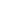 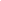 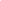 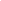 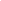 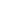 Тс=        Уп / У1 ,                                        Тс= 2    8328/4479  =1,167*100=116,7%У1 - первый показатель динамического ряда;Уп  - последний показатель динамического ряда;п- число периодов.  В среднем товарооборот увеличится на 16,7% в год. Эту тенденцию можно перенести на 2002годО2002 =О2001 * Тс =9718,78тыс.руб. Таким образом, планируемый товарооборот на 2002год равен 9718,78 тыс.руб.Экономико-статистический метод, основанный на  сглаживании данных о приросте товарооборота за ряд лет, предшествующих планируемому году. Экстраполяция по скользящей средней может применяться для целей краткосрочного прогнозирования.Необходимость применения скользящей средней вызывается следующими обстоятельствами. Бывают случаи, когда имеющиеся данные динамического ряда не позволяют обнаруживать какую-либо тенденцию развития того или иного процесса из-за случайных и периодических колебаний исходных данных. В таких случаях для лучшего выявления тенденции прибегают к методу скользящей средней.С этой целью рассчитывается прирост товарооборота в процентах к предыдущему периоду.                                                                            Таблица 10Исходные данные для сглаживания прироста объема товарооборота.Затем производится сглаживание этих показателей методом скользящей средней для трех близлежащих лет.  Кn= Кn - Кn+1 / 2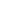 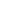 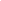 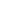  К1 = 45,70+27,61 / 2 = 36,66 .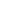 Полученный  выравненный ряд скользящих средних дает возможность определить среднегодовое изменение прироста объема товарооборота:                                      =( Кn - К1) / (n-1) = (27,61-45,70) /1 =-18,09%.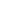 Показатель 18,09 – это  средний темп уменьшения товарооборота, который принимается в качестве ориентира для расчета плана. Плановый товарооборот рассчитывается с учетом этого темпа.Значение прироста товарооборота на планируемый год (К4) определяется продолжением выравненного ряда средних на 2 шага вперед, т.е. начиная от предшествующего года, через отчетный год на планируемый год: К4 = К3 +      =27,61+(-18,09) = 9,52 %.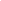 Таким образом, в планируемом году по сравнению с отчетным годом  товарооборот торгового предприятия должен увеличиться на 9,52%. Товарооборот план.2002= Товарооборот 2001г. х (100+9,52) /100 = 9120,83 тыс.руб.Анализ товарных запасов.Товарные запасы – это часть товарного обеспечения, представляющая собой совокупность товарной массы в процессе ее движения из сферы производства к потребителю.Существование товарных запасов как категории товарного обращения обусловлено необходимостью обеспечения нормального процесса обращения товаров.Для обеспечения  ритмичной работы, широкого выбора товаров и наиболее полного удовлетворения спроса покупателей в оптовой торговле на  складах должны быть определенные товарные запасы. По назначению запасы товаров подразделяются на текущие, сезонные и целевые. Основными являются текущие товарные запасы, предназначенные для обеспечения повседневной бесперебойной торговли. Запасы товаров текущего хранения постоянно и равномерно пополняются. Оптовое предприятие должно иметь их в размере на установленный по плану количество дней торговли. Текущие запасы должны быть средними, т.е. не завышенными и не заниженными. Сезонные запасы товаров создаются в определенные периоды года, и их образование связано с сезонностью производства, либо с сезонностью спроса и реализации товаров. К целевым товарным запасам относится образование товаров для осуществления определенных целей.Текущие товарные запасы планируются отдельно от  сезонных и целевых.  При проведении анализа товарных запасов составляют следующую таблицу 11.                                                          Таблица 11Проверка соблюдения нормативов товарныхзапасов по ООО «Компания Папирус» за отчетный годАнализ товарных запасов показал, что на конец 1 квартала фактические запасы превышали плановые на 89 тыс.руб, на конец 2 квартала превышали на 24 тыс.руб., на конец 3 квартала на 38 тыс.руб., на конец года на 299 тыс.руб. Однако качественным показателем состояния товарных запасов является их уровень.  Товарные запасы во всех кварталах отчетного года были завышены. Это свидетельствует о достаточных запасах, обеспечивают развитие товарооборота и бесперебойное снабжение покупателям необходимыми товарами. Товарные запасы в сумме снижаются, если поступление товаров отстает от темпов увеличения товарооборота, и повышаются при опережающих темпах роста поступления товаров. Во всех кварталах фактические запасы превышали установленный норматив, что создавало нормальные условия торговли. Когда спрос населения превышает предложение товаров, товарооборот осуществляется с меньшими товарными запасами. По мере увеличения предложения товаров, насыщения рынка наблюдается некоторое замедление скорости обращения товаров. Изучение спроса населения , завоз товаров в размерах не превышающий спрос, равномерное поступление товаров, отсутствие недостатков в организации торговли и другой маркетинговой деятельности -условия способствующие нормализации товарных запасов. Анализ товарных запасов проводят также в разрезе товарных групп и товаров . Динамика товарных запасов в разрезе товарных групп  и товаров по торговому предприятию ООО «Компания Папирус» характеризуется данными табл.12.Таблица 12Информация о товарных запасах в действующей оценке на оптовых складах «Компания Папирус», тыс. р.Сумма фактических товарных запасов по всем товарным группам за год значительно выросла. Товарные запасы фактические на конец года возросли по сравнению с нормативом на 299 тыс.руб., а по сравнению с начало года на  328 тыс.руб.. Товарные запасы в днях возросли на конец отчетного года по сравнению с нормативом на  5,66 дня , а по сравнению с началом отчетного года на 3,47 дня. Это может положительно повлиять на развитие товарооборота торговой фирмы ООО «Компания Папирус» в будущем году. Наряду с анализом товарных запасов на отдельные даты проводится изучение их средних размеров.         Рассчитаем плановые среднегодовые товарные запасы по фирме ООО «ООО «Компания Папирус»  по формуле средней арифметической:             Зср по плану = 875+893+911+927/4 = 901,5 тыс.руб.  Фактические среднегодовые товарные запасы определяем по формуле средней хронологической по данным тринадцати дат ( на начало каждого месяца и на конец года). Фактические среднегодовые текущие товарные запасы равны:            Зср фактически  = 12399/12= 1033,25 тыс.руб.Товарооборачиваемость является одним из важнейших качественных показателей в торговле. Под товарооборачиваемостью понимается время обращения товаров со дня их поступления до дня реализации, а также скорость оборота товаров. Время обращения характеризует среднюю продолжительность пребывания товаров в виде товарного запаса. Скорость оборота показывает, сколько раз в течение изучаемого периода произошло обновление товарных запасов. Следует отметить, что оборачиваются не сами товары, а вложенные в них средства. После продажи товары в торговлю не возвращаются, а идут на удовлетворение материальных и духовных потребностей покупателей. Ускорение товарооборачиваемости имеет большое значение: высвобождаются оборотные средства, вложенные в товарные запасы, снижаются потери товаров и другие торговые расходы, сохраняется качество товаров, улучшается обслуживание покупателей и т.д. Замедление времени обращения товаров требует дополнительного привлечения кредитов и займов, ведет к росту издержек обращения, уменьшению прибыли, ухудшению финансового положения предприятия.    Товарооборачиваемость в днях определяют на основе данных о средних товарных запасах и товарообороте по одной из следующих формул:     Тдн = Зср*Д / Р, или  Тдн = Зср : (Р:Д), или  Тдн = Зср/Рдн,,Где Тдн – товарооборачиваемость в днях; Д- количество дней анализируемого периода; Рдн –среднедневной объем оптового товарооборота. Товарооборачиваемость в количестве оборотов (скорость обращения товаров) можно рассчитать по следующей формулам:    Тоб = Р/Зср,  или  Тоб = Д / Тдн  Где Тоб – товарооборачиваемость в количестве оборотов (скорость обращения товаров).Результаты анализа товарооборачиваемости по оптовому торговому предприятию оформляют табл.13.                                                                                                Таблица 13Информация о средних товарных запасах  итоварооборачиваемости по ООО «Компания Папирус».Таким образом, фактические среднегодовые товарные запасы больше плановых на 131,8 тыс.руб.. Их размер зависит от двух факторов: 1) от изменения объема товарооборота; 2) от ускорения или замедления товарооборачиваемости. Торговое предприятие перевыполнило план товарооборота на 18,23% и за счет этого средние товарные запасы возросли на  131,8 тыс.руб. По торговому предприятию товарооборачиваемость  по сравнению с планом ускорилась на 1,39 дней и в динамике она ускорилась на 15,34 дней.По фирме ООО «Компания Папирус» фактический среднедневной товарооборот в отчетном году составил 23,13 тыс.руб. Ускорение времени обращения товаров по сравнению с прошлым годом на 15,34 дней высвободило средств, вложенные в товарные запасы, в сумме 354,81 тыс.руб (23,13*(-15,34)).В отчетном году товарные запасы фактически обновлялись 8,06 раз при плане 7,82 раза.. В динамике оборачиваемость товаров ускорилась на 2,07 оборота. Поскольку динамика товарных запасов колеблется, темпы изменения разные, то для более точного расчета плана используют метод выравнивания с помощью скользящей средней табл.14. Метод скользящей средней целесообразно применять для выравнивания уровней товарных запасов в днях.Таблица 14Планирование товарных запасов по оптовому предприятию ООО «Компания Папирус»Используя данные табл.14 произведем расчеты:К1ср=  (49,60+49,53)/2 = 49,57дн.К2ср= (49,53+53,00)/2 = 51,27дн.К3ср= (49,57+51,27)/2 = 50,42дн.Рассчитаем среднегодовое изменения товарного запаса за весь анализируемый период:       = (50,42-49,57)/(3-1) = 0,46дн.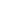 Находим норматив товарного запаса на планируемый год.К4= 53,0+0,46 = 53,46дн.ТЗпл = 9120,83*53,46/360 = 1354,44 тыс. руб.4. Анализ поступления товаров.Анализ поступления товаров проводят по всем товарным группам и товарам и в ассортиментном разрезе. При этом используют как стоимостные, так и натуральные показатели. Применение натуральных показателей и данные  о средних оптовых ценах на товары позволяет с большей глубиной проанализировать выполнение плана поступления товаров по ассортименту и качеству, определить влияние ценового фактора на стоимость поступивших товаров. Проводя поступления товаров в разрезе товарных групп, необходимо изучить, как на оптовом торговом предприятии соблюдается ассортиментный минимум, удовлетворяется спрос покупателей на отдельные товары. Для анализа и оценки динамики источников поступления товаров по ООО «Компания Папирус» составляют  табл.15.Таблица 15Информация о динамике поступления товаров по ООО «Компания Папирус», тыс. рТорговое предприятие обеспечило высокие темпы роста поступления товаров. Поступление товаров увеличилось в отчетном году по сравнению с прошлым годом на 2042 тыс.руб, за счет увеличения оптового товарооборота. По настольным принадлежностям  темпы роста поступления товаров опережали темпы увеличения его реализации, что привело к росту товарных запасов и затовариванию. Для анализа и оценки динамики источников поступления товаров по предприятию ООО «Компания Папирус» составляют табл.16.                                                                      Таблица 16Информация об источниках поступления товаров наоптовый склад ООО «Компания Папирус», тыс.руб.В отчетном году поступление товаров составило 8662 тыс.руб., что больше прошлого года на  2042 тыс.руб. (на 30,85%). В условиях формирования рыночных отношений торговые предприятия получили больше права и возможности вовлечения в товарооборот дополнительных товарных ресурсов путем закупки товаров непосредственно у производителей. Более быстрыми темпами росло поступление товаров от оптовых предприятий своей области и  от промышленных предприятий других областей (от производителей). В отчетном году поступление от оптовых предприятий своей области составило 2165 тыс.руб., что меньше прошлого на 549 тыс.руб. Это говорит о том, что наше предприятие стало заключать договора непосредственно с заводами изготовителями напрямую без посредников. В отчетном году поступление от оптовых предприятий других областей составило 2339 тыс.руб., что больше прошлого на 816 тыс.руб.. В отчетном году поступление товаров от промышленных предприятий других областей составило 4158 тыс.руб., что больше прошлого на 1775 тыс.руб. Увеличение поступления товаров напрямую от промышленных предприятий приводит к снижению оптовых цен,  а значит к увеличению товарооборота, прибыли предприятия. В табл.17 обобщим данные планирования по оптовому предприятию.Таблица 17Товарный баланс  по ООО «Компания Папирус» ,тыс. р.ООО «Компания Папирус» в прочее выбытие товаров включает товарные потери, бой, лом, порчу и уценку товаров. В связи с этим увеличение в динамике прочего выбытия товаров должно с отрицательной стороны характеризовать его торговую деятельность.5.Анализ издержек обращения торгового предприятияЗатраты по доведению товаров от производства до потребителей (покупателей), выраженные в денежной форме называются издержками обращения. К ним относятся расходы на транспортировку, подработку, упаковку, хранение и реализацию товаров, а также административно – управленческие расходы торговых предприятий. Состав издержек обращения регламентируется «Основными положениями по составу затрат, включаемых в себестоимость продукции ( работ и услуг)». Издержки обращения представляют собой стоимостную оценку материальных, трудовых и иных затрат (потребленную часть ресурсов и затрат на хозяйственную деятельность). Подробная характеристика и состав затрат определяется в соответствии с положением о составе затрат по производству и реализации продукции, включаемых в себестоимость продукции, и о порядке формирования финансовых результатов, учитываемых при налогообложении прибыли, утвержденным постановлением Правительства РФ от 5 августа 1992 г. № 552 и последующими изменениями и дополнениями.В методических рекомендациях по бухгалтерскому учету затрат, включаемых в издержки обращения и производства дана подробная характеристика состава расходов по каждой статье.Целью расходования средств, использования различных ресурсов является достижение высоких конечных результатов – определенного объема товарооборота и необходимой прибыли. Поэтому признаку все издержки обращения делят на две группы: постоянные и переменные.Постоянные издержки обращения представляют собой затраты, которые в каждый данный момент не зависят непосредственно от величины и структуры товарооборота. Эти издержки обращения являются постоянными только в коротком периоде деятельности, по мере роста объема товарооборота они имеют тенденцию к снижению.Переменными называются издержки обращения, величина которых находиться в непосредственной зависимости от объема и структуры товарооборота. Сущность этих издержек можно выразить и так: к переменным относятся издержки, связанные с использованием производственных факторов, величина которых определяется изменениями реализации товаров (услуг).Постоянные и переменные расходы составляют общую величину издержек обращения.Целью анализа издержек обращения является их оценка с позиции рациональности и выявления возможностей по их экономии в текущем и предстоящих периодах. Рациональным является такое использование затрат,  которое способствует улучшению конечных результатов – непрерывному росту товарооборота и увеличению прибыли.Для достижения указанной цели торговым предприятиям необходимо:Оценить величину издержек обращения предприятия в сумме и в процентах к товарообороту за отчетный периодИзучить расходы по отдельным статьям в сумме и в процентах к товарообороту, установить их долю в совокупных издержках обращения за отчетный период и тенденции изменения этой доли в динамикеИсследовать влияние факторов на изменение издержек обращения отчетного периода в динамике и оценить воздействие затрат на конечные результатыВыявить резервы экономии по отдельным статьям расходов и определить меры по их использованию в текущей деятельности и предстоящем периоде.Анализ издержек обращения будет произведен  по данным бухгалтерской и статистической отчетности, материалам текущего их учета, первичных и сводных документов. Исходная информация об издержках обращения по торговому предприятию ООО «Компания Папирус»  представлена в Таблице №18 Таблица 18Анализ издержек обращения ООО «Компания Папирус» в разрезе отдельных статейАнализируя данные таблицы №18 видим, что издержки обращения в отчетном 2001 году возросли по уровню на 1,22%, и  увеличились по сумме на 289,29 тыс. руб. На увеличение  расходов повлияло повышения уровня расходов на оплату труда, по отношению к товарообороту. В тоже время увеличились транспортные расходы , расходы на отчисления на соц. нужды, расходы на аренду,  расходы на рекламу и др. Увеличение издержек обращения произошло за счет увеличения товарооборота в отчетном году по сравнению с прошлым на 1802 тыс. руб. На данном предприятии основную долю издержек составляют: расходы на оплату труда, расходы на аренду, расходы на соц. отчисления.Для более детального изучения издержек обращения на данном предприятии, рассмотрим в отдельности условно-постоянные и условно-переменные издержки. Для этого составим дополнительную таблицу №19.Таблица 19Следует отметить, что темпы роста условно – переменных издержек отстают от темпов роста условно – постоянных издержек. Переменные издержки обращения возросли в отчетном году по сравнению с прошлым годом на 20,82 тыс.руб, а постоянные – на 268,47 тыс.руб. Переменные издержки обращения увеличились за счет увеличения расходов на рекламу, командировочных расходов, расходов на рекламу. Постоянные издержки возросли за счет увеличения  расходов на оплату труда, на социальные отчисления ,   расходов на аренду, амортизация основных средств.Рассчитав ряд дополнительных показателей, таких как уровень издержек обращения к товарообороту, темп изменения издержек обращения, издержки обращения скорректированные  по прошлому году и Относительная экономия (перерасход) издержек обращения, мы составили таблицу №20 , что бы подробно изучить и более наглядно показать, тенденции по формированию издержек обращения. Таблица 20Анализ издержек обращенияС увеличением товарооборота в отчетном году по сравнению с прошлым годом, издержки обращения  (по сумме) выросли  на 289,29 тыс. руб., или на 27,61%. Темп изменения издержек обращения составил  Тизм.ио.= ((Уиоф-Уиоп) /Уиоп) * 100 = ((11,647-10,429) / 10,429) *100 = 11,679 %Сумма относительной экономии (или перерасхода) издержек обращения составит :((Уиоф – Уиоп) / 100 * Тоф = (( 11,647 – 10,429) / 100) * 8328 = 101,435 тыс. руб.этот показатель дает реальную характеристику состояния.Рассчитаем влияние факторов :За счет увеличения объема товарооборота(( 8328-6526) * 10,429) / 100 = 187,85 тыс.руб.За счет роста уровня издержек обращения(( 11,647 – 10,429 ) * 8328) / 100 = 101,44 тыс.руб.Оба фактора оказали влияние на рост суммы издержек обращения на 289,29   Таким образом, в текущем году несмотря на увеличившийся товарооборот, который вёл к увеличению издержек обращения по сумме, они были снижены по уровню.Планирование издержек обращения является составной частью финансового управления торговым предприятием. В процессе планирования следует исходить из необходимости определения такой суммы затрат, которая позволяла бы предприятию бесперебойно на высоком уровне  осуществлять свою хозяйственную деятельность при соблюдении разумной экономии издержек обращения.Рассчитаем максимально возможный для обеспечения безубыточной работы предприятия уровень переменных издержек обращения в % к товарообороту. Он будет составлять:Упер.max  = ( Увд (1-Сндс) – Упост )*100%  = (0,25*(1- 0,1667) – 1282,9/10626,53 )* 100% = 8 %.Следовательно, для того чтобы предприятие не вошло в ряд убыточных, плановая сумма переменных издержек обращения не должна превышать  850,12 тыс.руб.  (10626,53*8,0%), а общая сумма затрат – превышать  2133,02 тыс.руб.  (850,12+ 1282,90).  Общая сумма плановых издержек обращения будет представлять собой сумму плановых переменных и постоянных затрат.Расчет плановой суммы издержек обращения представлен в табл. № 21.Таблица 21Расчет издержек обращения ООО «Компания Папирус»  на планируемый год (тыс.руб.)И.О пл. пост. = 900,41*142,48% = 1282,90 тыс.руб.К = 42,74 / 27,61 = 1,547И.О пл. пер. = 69,53 * (1+(0,276 *1,547)) = 99,22 тыс.руб.И.О пл. = 1282,90 + 99,22 = 1382,12 тыс. руб.Анализ валового доходаОсновным источниками прибыли от реализации является валовой доход от реализации товаров.Валовой доход равен сумме торговых надбавок.Валовой доход – это выручка от реализации товаров и услуг (товарооборот) за вычетом затрат на оплату стоимости полученных от поставщиков товаров.Валовой доход состоит из суммы денежных средств, полученных от реализации товаров, за счет разности между ценой продажи товаров (товарооборотом) и ценой их приобретения. Эта часть валового дохода представляет собой торговую надбавку.К важнейшим факторам, формирующим объем и уровень валового дохода, относятся :объем, состав и ассортиментная структура товарооборота;условия поставки товаров;экономическая обоснованность торговой надбавки;количество и качество дополнительных услуг.Увеличение объема товарооборота означает рост массы валового дохода : чем больше продано товаров, тем больше совокупная масса средств, полученных от торговой надбавки.  Рыночная модель экономики позволяет торговым предприятиям самостоятельно устанавливать надбавки по большинству товарных групп. Важно только найти определенную грань, чтобы, с одной стороны, не допустить потерь в объеме дохода, а с другой – сохранить конкурентоспособные цены. Торговая надбавка является источником получения прибыли, покрытием издержек предприятия и базой для уплаты налогов.По ряду социально значимых товаров государство регулирует размеры этих надбавок (хлеб, хлебобулочные изделия, молочные продукты, детские товары и др.)Качественным показателем валового дохода от реализации является уровень валового дохода:Сумма валового дохода = сумме торговых надбавокУвд = (Сумма ВД / То ) * 100 %Уровень валового дохода показывает размер доходов на один рубль товарооборота.В таблице № 22 приведен расчет валового дохода  ООО «Компания Папирус».Таблица 22Расчет валового дохода ООО « Компания Папирус»По сравнению с 2000 годом в 2001 году объем товарооборота возрос на 27,61 %, при этом объем валового дохода увеличился на 27,65 %. Уровень валового дохода увеличился  на 0,01 или на 0,04%. Анализ валового дохода является важным этапом анализа прибыли, так как это основной источник прибыли и формируется он за счет торговых надбавок. Основной целью анализа валового дохода является определение его оптимального размера, позволяющего покрыть все расходы и получить прибыль.Анализ валового дохода позволяет сравнить текущий период с отчетным и установить степень соотношения суммы и уровня, фактических к плановым показателям. Определить причины возможных изменений валового дохода и выявить резервы роста валового дохода.Методика анализа валового дохода проводиться по традиционной схеме анализа: используется абсолютные (стоимостные) и относительные (уровень) показатели.В 2001 году по сравнению с 2000 годом товарооборот вырос на 1802,00 тысяч рублей. При этом валовой доход лишь на 451,00 тыс. рублей. Наблюдалось увеличение  уровня валового дохода на 0,01. За это же время произошло следующее изменение структуры товарооборота: Товарооборот уменьшился только по товару металлоизделия.По остальным товарным группам товарооборот увеличивался. Но на сумму валового дохода отрицательно сказывались сниженные по ряду групп уровни валового дохода. Это снижение, прежде всего, связано с ценовой конкуренцией. Больше всего это коснулось товаров бумажно-беловые изделия, школьно-письменные изделия – в этой группе снижение уровня валового дохода на 2,00 . На втором этапе анализируется влияние факторов на валовой доход.Влияние факторов на валовой доход:Влияние изменения товарооборота на валовой доход:( ( Тоф –Топ ) * УВД п ) / 100 = = ( ( 8328,00-6526,00) * 24,99 ) / 100 = 450,30 тыс. р.Увеличение товарооборота положительно сказалось на сумме валового дохода, увеличив её на 450,32 тыс. р.Влияние среднего уровня валового дохода на общую сумму валового дохода( ( УВДф – УВДп ) * Тоф) / 100 == ( ( 25,00-24,99 ) * 8328,00 ) / 100 = 0,80 тыс. р. Совокупное же влияние этих факторов составило + 451,10 тыс. р.Валовой доход важный индикатор потенциальной прибыли предприятия, того или иного товара или товарной группы и структурных подразделений предприятия торговли, по размеру валового дохода можно судить о целесообразности включении в ассортимент тех или иных товаров. Изменяя структуру товарооборота в рамках различных товарных групп предприятие устанавливает различные торговые надбавки. С ростом объема реализации товаров с более высокой надбавкой доходы увеличиваются и наоборот.Предприятию необходимо следить как происходят структурные изменения в доходе, так как это в конечном итоге отражается на прибыли.Значительное влияние на валовой доход оказывает изменение структуры оптового товарооборота. увеличение в товарообороте доли товаров с более высокими торговыми размерами торговых надбавок ведет к повышению среднего уровня валового дохода, и наоборот. Влияние  изменения структуры товарооборота на уровень валового дохода определяют способом процентных чисел с применением приема абсолютных разниц табл.№24.Изменение структуры оптового товарооборота привело к увеличение уровня валового дохода на 0,142 % к обороту,  что составляет  118,26 тыс.руб. (8328,00*0,142*100/1000).Основным показателем, характеризующим результат торговой деятельности, является прибыль от реализации, а не валовой доход, но на прибыль влияют издержки обращения. Издержкоемкость реализации отдельных товаров различна и при небольшом уровне торговой надбавки конкретной товарной группы уровень издержек может быть незначительным, а значит прибыль больше, а при высокой торговой надбавке может быть больше доля издержек обращения, тогда прибыль будет незначительной.Анализ прибылиВ условиях рыночной экономики основным показателем хозяйственной деятельности торгового предприятия является прибыль. Это связано с тем, что для предприятия, несущих полную материальную ответственность за результаты своей торгово-хозяйственной деятельности, основной целью становится не обеспечение наибольшего объема товарооборота, а получение максимально возможной прибыли.Прибыль представляет собой выраженный в денежной форме чистый доход от предпринимательской деятельности, получаемый как разница между совокупными доходами и совокупными затратами торгового предприятия.Наиболее полно экономическая сущность прибыли торгового предприятия проявляется через выполняемые ею функции. Она выступает как:Главная цель предпринимательской деятельности и фактор повышения материальной заинтересованности работников;Мера эффективности торгово-хозяйственной деятельности;Источник финансовых ресурсов для развития предприятия  и источник увеличения его рыночной стоимости;Источник формирования доходной части федеральных и местных бюджетов.   Основными задачами анализа финансовых результатов деятельности предприятия являются: оценка динамики показателей прибыли, обоснованности образования и распределения их фактической величины; выявление и измерение действия различных факторов на прибыль; оценка возможных резервов дальнейшего роста прибыли на основе оптимизации объемов производства и издержек.Основное содержание анализа составляют:Анализ динамики и факторов изменения структуры формирования финансовых результатов;Факторный анализ прибыли от реализации продукции, товаров, работ, услуг.Расчет показателей оценки качественного уровня достижения финансовых результатов;Анализ факторов формирования прибыли от финансово-хозяйственной деятельности;Анализ факторов формирования и распределения общей бухгалтерской прибыли;Анализ состава и структуры налогооблагаемой прибыли.Торговое предприятие имеет следующие данные по прибыли табл.№25Таблица 25Анализ прибыли по ООО «Компания Папирус»Балансовая прибыль по сравнению с прошлым годом возросла на 86,54 тыс.руб. На балансовую прибыль в отчетном году   положительно повлиял рост товарооборота на 1802 тыс.руб.Для изучения влияния факторов на балансовую прибыль составляют следующие расчеты табл.№26Таблица 26Алгоритм расчета влияния факторов на выполнение плана прибыли торговой фирмы, тыс. рублейТаблица 27Алгоритм расчета влияния факторов на динамику прибыли торговой фирмы, тыс. рублейОсновное влияние на прибыль оказывают такие факторы, как товарооборот, уровень валового дохода, и издержки обращения. При чем резкое изменение одного фактора может изменить всю картину в целом. Совокупное влияние факторов вызвало увеличение прибыли на 86,54 тысяч рублей.  Основным источником анализа прибыли являются форма № 2 «Отчет о прибылях и убытках» и данные их аналитического учета. Планирование прибыли представляет собой процесс разработки системы мероприятий по обеспечению ее формирования в необходимом объеме и эффективного использования в соответствии с задачами развития предприятия в предстоящем периоде. Для планирования прибыли торгового предприятия могут быть использованы следующие методы: метод прямого счета, нормативный метод, метод целевого планирования.Таблица 28Планирование прибыли на 2002годПроцесс планирования прибыли торгового предприятия должен завершаться комплексной увязкой ее суммы с системой формирующих ее показателей : объемом товарооборота, издержками обращения, валовым доходом.Произведем комплексную увязку основных показателей хозяйственной деятельности торгового предприятия на планируемый год исходя из следующих данных табл. №29.Таблица 29Комплексная увязка основных показателей хозяйственной деятельности торгового предприятияДля полного удовлетворения внутренних потребностей торговому предприятию в планируемом году потребуется 600,59 тыс.руб. чистой прибыли. Тогда для получения необходимой суммы чистой прибыли и уплаты налога на прибыль предприятию требуется валовая прибыль в размере 923,99 тыс.руб.8. Анализ показателей по труду и заработной плате работников торгового предприятияЦелью анализа показателей по труду и заработной плате торгового предприятия является изучение и оценка эффективности использования рабочей силы т.е. затрат труда.Основными задачами анализа обеспеченности предприятия трудовыми ресурсами являются :изучение соответствия фактической среднесписочной численности, предусмотренной штатным расписанием;оценка обеспеченности предприятия и ее структурных подразделений трудовыми ресурсами в целом, а также по категориям и профессиям; изучение изменений профессионально – квалификационного состава;проведение анализа использования календарного фонда рабочего времени;изучение исследование  динамики численности работников в сравнении с динамикой товарооборота и других качественных показателей;изучение влияния на изменение численности работников мероприятий по механизации трудоемких работ, рационализации рабочих мест и др.;выявления резервов трудовых ресурсов, более полного и эффективного их использования.    использования труда и заработной платы являются:Каждое торговое предприятие должно разрабатывать схему анализа показателей по труду и заработной плате, ежегодно её уточнять с учетом накопленного опыта и делать достоянием всех работников.Исходной основой для определения средней численности работников является списочный состав работников на каждый день.Одним из факторов успешного развития оптового товарооборота являются обеспеченность трудовыми ресурсами, правильность установления режима труда, эффективность использования рабочего времени, рост производительности труда. Для оценки трудовых ресурсов и эффективность их использования по ООО «Компания Папирус» составляют табл.30.                                                                        Таблица 30Анализ показателей по труду и заработной плате ООО «Компания Папирус»Оптовое торговое предприятие успешно выполнило план по укомплектованию численности торговых работников и производительности их труда, что положительно сказалось на развитии товарооборота. Исходя из данных сгруппированных в таблице 25 можно сделать вывод, что при увеличении среднесписочной численности на 3 человека, товарооборот вырос на 1802,00 тыс. рублей, при этом средняя заработная плата одного работника увеличилась на 17,49 %, в то время как средняя заработная плата одного торгово-оперативного работника увеличилась на 24,44 %. В общем уровень фонда заработной платы всех работников по отношению к товарообороту увеличился на 26,94 %.Для оценки влияния изменения численности  и производительности на рост товарооборота выразим товарооборот через взаимосвязь этих показателей:Товарооборот = численность х производительностьЧисленность плановая  х Производительность плановая =Т1= 5 х 1409,60 = 7048,00 ;Численность фактическая х Производительность плановая = Т2 = 5 х 1409,60 = 7048,00 ;Численность фактическая х Производительность фактическая  = Т3 = 5 х 1665,60 = 8328,00 ;Влияние численности = Т1- Т2 = 7048,0-7048,0 = 0 ; Влияние производительности =Т3-Т2=8328,0 – 7048,0 = +1280В связи с увеличением производительности на 256,0 тыс.руб. товарооборот увеличился на 1280 тыс.руб. Совокупное влияние факторов +1280 тыс.руб.Сравним этот результат с отклонением фактического товарооборота от планового, результат совпадает, значит, расчет выполнен, верно.Все показатели по труду и заработной плате тесно связаны между собой. При их планировании нужно предусмотреть рациональное использование трудовых ресурсов, расходов на оплату труда, затрат на социальные нужды. Все показатели целесообразно увязывать с ростом доходов предприятия и улучшением качества обслуживания покупателей.Таблица 31План по труду на 2002 год9. Анализ основных фондов предприятияВ распоряжении каждого предприятия выделяются необходимые для производственной деятельности различные материальные ценности и денежные средства, которые являются фондами производственного назначения. Эти фонды представлены тремя формами - денежной, производственной и товарной. Денежные фонды предназначены для закупки средств производства и оплаты труда работников. Производственные фонды в виде средств и предметов труда используются для создания товаров или оказания услуг. Товарные фонды существуют в виде готовой реализуемой продукции.Процесс производства совершается с участием предметов труда и средств (орудий) труда. Средства труда принимают участие в создании продуктов труда в течение продолжительного времени и ряда производственных циклов, перенося часть своей стоимости на создаваемый с их помощью продукт. Предметы труда участвуют в производственном процессе один раз, перенося свою стоимость полностью на продукт, после чего выбывают из него.Средства труда составляют материально-вещественное содержание основных производственных фондов, а предметы труда - оборотных фондов.Основные фонды – часть ресурсов торговых предприятий, которая вещественно воплощена в средствах труда, сохраняет в течение длительного времени свою натуральную форму, переносит по частям стоимость на продукцию и возмещается только после нескольких производственных циклов. Являясь материальной базой функционирования торговых предприятий, основные фонды способствуют решению важных задач, к которым относятся:обеспечение  сохранности товаров и их качество;экономия и облегчение живого труда работников торгового предприятия;рост производительности труда торгового персонала;создание необходимых условий для высококачественного обслуживания населения;сокращение затрат времени населения, связанного с покупкой товаров и услуг в торговле.Роль основных фондов в процессе труда торговых работников определяется тем, что в своей совокупности они образуют материально- техническую базу и определяют производственную мощь предприятия.  Срок полезного использования основных средств торговых предприятия определяется исходя из  технических условий  их эксплуатации и установлений органов государственного управления в этой сфере. Если такие установления отсутствуют, то  срок полезного использования основных средств определяют с учетом их производительности и мощности, а также реальных условий эксплуатации на предприятии.По экономическому назначению и характеру функционирования основных фонды торговых предприятий подразделяются на производственные и непроизводственные.К производственным основным фондам относятся те средства труда, которые непосредственно участвуют в торгово-технологическом процессе, создают условия для его нормального осуществления и служат для хранения и перемещения предметов труда.Непроизводственные основные фонды непосредственно не участвуют в торгово-технологическом процессе, служат для удовлетворения бытовых и культурных потребностей людей, находятся в ведении предприятий.По степени участия в технологическом  процессе основные производственные фонды классифицируют на активные и пассивные. Активная часть (машины, оборудования, транспортные средства, инвентарь) непосредственно влияет на торгово-технологический процесс, объем товарооборота и качество обслуживание. Пассивные элементы основных фондов (здание, сооружение) создают необходимые условия для осуществления товарного обращения.  Основные фонды занимают значительный удельный вес в валюте баланса, требуют внимательного отношения руководства фирмы к их приобретению и внедрению в рабочий процесс, т.к. неправильная стратегия поведения в отношении их приобретения и внедрения сможет значительно улучшить финансовое положение предприятия. Поэтому встает вопрос перед администрацией о своевременном и правильном анализе использования основных производственных фондов.Все данные необходимые для анализа приведены в таблице № 32. На основании данных о движении основных фондов рассчитывают их среднегодовую стоимость по формуле:Сср = (½ ОС1 + ОС 2+ …+ 1/2ОСn) /n-1Где, Сср – среднегодовая стоимость основных фондовn- число единиц наблюдения.Эффективность использования основных фондов оценивается с помощью системы стоимостных и натуральных показателей.Фондовооруженность – определяется отношением активной части основных фондов к численности работников. Эта величина должна непрерывно увеличиваться, т.к. от неё зависит техническая вооруженность, а следовательно и производительность труда.Фондоотдача – этот показатель является обобщающим для оценки эффективности использования основных фондов. Он определяется отношением объема реализации товаров к средней стоимости основных фондов. Фондоемкость – величина обратная фондоотдаче. Показывает долю стоимости основных фондов, приходящихся на каждый рубль реализованных товаров. Если фондоотдача должна иметь тенденцию к увеличению, то фондоемкость – к снижению. Определяется отношением среднегодовой стоимости основных фондов к численности работников.Рентабельность основных фондов – определяется отношением прибыли к среднегодовой стоимости основных фондов к объему товарооборота.  Должна иметь тенденцию к росту.Коэффициент износа фондов определяется отношением суммы износа на начало и конец года к стоимости фондов.Обычно используется в анализе, как характеристика состояния основных фондов. Коэффициент годности – является дополнением показателя износа до 100 %Коэффициент обновления – какую часть, от имеющихся на начало года отчетного периода основные фонды составляют новые основные фонды.Дополнительно к вышеперечисленным показателям могут рассчитываться ещё несколько.Срок окупаемости капитальных вложений в основные фондыКоэффициент эффективности капитальных вложенийДля определения экономической эффективности использования основных фондов на предприятии торговли используется ряд важных показателей табл.33.Таблица 33Показатели эффективности использования Основных ФондовИсходя из данных таблицы №27 можно сделать следующие выводы:За период с 2000 по 2001 год в ООО «Компания Папирус» показатель Фондовооруженности вырос на 32,66%, т.е. на одного работника стало приходиться на 6500 рубля   больше основных фондов. При этом объем реализации, приходящийся на 1 рубль основных фондов, снизился на 23,95%. Это произошло за счет роста фондоемкости на 30,77 %. Показатель рентабельности снизился на 32,84 %. Показатель рентабельности снизился на 32,84%. Анализ эффективности использования ОПФ по натуральным показателям составляет следующую картину:Коэффициент износа в 2001г. по сравнению с 2000г. вырос на 18,59%, что говорит об увеличении основных фондов, а значит т амортизационных сумм, увеличивающих издержки обращения, а значит и размер торговой наценки имел тенденцию роста.Коэффициент годности ОПФ к эксплуатации хоть т снизился в 2001г. на 2,24%, но в целом его значение осталось очень высоким. Это говорит о том, что нет необходимости обновлять основные фонды, более целесообразно их пополнять за счет более современных моделей. Этому выводу соответствует и повышение коэффициента обновления на 2,29%.Последним моментом в деятельности фирмы в 2001году является снижение срока окупаемости капитальных вложений на 33,50%, за счет более интенсивного использования уже использующих объектов основных фондов. А это в свою очередь, говорит об увеличении эффективности от капитального вложения на 53,85%. 10. Анализ финансового состоянияФинансовое состояние предприятия характеризует состояние финансовых ресурсов и взаимоотношений, связанных с движением денежных потоков, по источникам их образования и расходования. Оценка финансового состояния предприятия производится на основе анализа системы следующих показателей: величина собственных источников финансовых ресурсов; состояние товарных запасов и обеспеченность их собственными средствами; платежеспособность и финансовая устойчивость; рентабельность совокупного капитала, в т.ч. собственного; показатели деловой активности предприятия.Основным источником информационного обеспечения оценки финансового состояния предприятия являются бухгалтерский баланс и приложения к нему в виде финансовой отчетности форма №2, отчет о движении денежных средств, о движении капитала, в т.ч. собственного. В бухгалтерском балансе предприятия отражаются средства (имущество) его по состоянию, составу, и размещению на определенную дату – это активы, которые, по существу, должны приносить доход предприятию. В балансе также указаны источники формирования ресурсов, за счет которых формируются активы предприятия, - это пассивы, которые, по существу, представляют его финансовые обязательства. Основная цель проведения анализа состояния активов предприятия заключается в выявлении изменения за отчетный период в их составе  и структуре по таким группам, как мобильные, т.е. оборотные (текущие), и внеоборотные (иммобилизованные) активы. Результаты анализа позволяют выявить причины и факторы, повлиявшие на изменение структуры активов баланса, а также разработать конкретные меры по утверждению отрицательных тенденций на будущий период.Таблица 34Анализ состава и структуры активов баланса Результаты проведенного анализа табл.    Показали, что внеоборотные средства за отчетный год увеличились в абсолютной сумме на 52,39 тыс.руб., а по структуре они увеличились на 1,92 %. Мобильные средства увеличились на 288,81 тыс.руб, но по удельному весу они снизились на 1,92 %. Их увеличение  произошло за счет увеличения доли запасов и затрат. В целом оборотные активы  возросли на 23,10 %, в т.ч. запасы товаров на 36,53 %. Их увеличение нельзя рассматривать как положительный фактор прироста оборотных средств по той причине, что произошло омертвление капитала, которое впоследствии может привести к уменьшению доходов и прибыли. Поэтому необходимо исследовать причины увеличения товарных запасов, с тем чтобы не допустить их рост в будущем.Тенденции изменения имущества предприятия следует увязывать с основными источниками образования финансовых ресурсов. Поэтому в процессе анализа ставится задача изучения состава и структуры финансовых ресурсов предприятия, в том числе собственных заемных и привлеченных средств. Оценка состава и структуры финансовых ресурсов приведена в табл. 35.Таблица 35Оценка состава и структуры финансовых ресурсов.Результаты анализа показали, что источники собственных средств увеличились на 86,54 тыс.руб, но по удельному весу они уменьшились на 5,36%. Заемные и привлеченные средства увеличились на 254,66 тыс.руб. и по удельному весу на 5,36%. Соотношение собственных, заемных и привлеченных средств предприятия произошло из-за увеличения потребности в привлечении заемных и привлеченных средств, накопление излишних используемых запасов ТМЦ, отвлечение средств в дебиторскую задолженность.Финансовая устойчивость предприятия за анализируемый период измеряется системой показателей в сравнении их значений с базисными, а также рекомендуемыми расчетными нормами. В табл.№36 приведены показатели финансовой устойчивости.Таблица 36  Показатели финансовой устойчивостиКоэффициент автономии показывает сколько собственного капитала приходится на единицу общей суммы совокупного капитала (валюты баланса). Он уменьшился по сравнению с прошлым годом на 11,54%.Коэффициент финансирования показывает размер заемных средств (долгосрочных и краткосрочных приходится на единицу собственного капитала. В 2000г. он составил 0,94, а в 2001г. 1,16-превышение 1,0 – границы  этого показателя означает потерю финансовой устойчивости.Коэффициент концентрации заемного капитала показывает, что доля заемных и привлеченных средств в общей сумме капитала была в 2000г.  равна 0,85, а в 2001г.- 1,11 (рекомендуемое значение меньше 0,5).Коэффициент обеспеченности запасов и затрат показывает долю собственного оборотного капитала в запасах и затратах в 2000г. был равен 0,55, а в 2001г. 0,50. Этот коэффициент соответствует норме.Коэффициент маневренности собственного капитала показывает долю собственного оборотного капитала в сумме источников общего собственного капитала, направляемого для финансирования текущей деятельности предприятия. В 2001г. он увеличился на 21,37%.Проанализировав финансовое состояние, можно сделать вывод, что неустойчивое финансовое положение предприятия образовалось за счет больших запасов товаров на складе. Администрация фирмы стремясь сэкономить  на транспортных расходах при завозе товаров из других городов путем увеличения партий товаров и снижения покупной цены из-за увеличения партии товара, тем самым изымает из оборота большое количество средств. А нехватка оборотных средств может повлечь за собой невозможность своевременного расчета со своими кредиторами. Это делает фирму менее притягательной для вложения в нее средств.     ЛИТЕРАТУРА        1.Технология и коммерческая деятельность:Учеб.пособие/Под ред.Николаевой Т.И.–Екатеринбург,1999.- 104с.        2.Николаева Т.И. Адаптация торговли к условиям рынка.-Екатеринбург,1995.-168с.       3.Торговое дело : экономика, маркетинг, организация :Учебник./ Под ред.Брагина Л.А.,Данько Т.П. –М.:ИНФРА-М,2000.-560с.       4.Елагин Ю.А.,Николаева Т.И. Технология и коммерческая деятельность.Ч.1.Розничная торговля:Учеб.пособие.-Екатеринбург,2000.-207с.        5.Дашков Л.П.,Памбухчиянц В.К. Коммерция и технология торговли –М.:Информационно-внедренческий центр «Маркетинг», 1999.-448с.        6.Экономика и организация деятельности торгового предприятия : Учеб.пособие /Под ред.Соломатина А.Н..-М.: ИНФРА-М,2000.-295с.        7.Николаева Т.И.,Егорова Н.Р. Потребительский рынок и торговля: проблемы развития и регулирования.Екатеринбург,1998.-270с.        8.Экономика предприятий торговли и общественного питания:Учеб.пособие / Рук.авт.кол.Николаева Т.И.; Науч.ред.Егорова Н.Р.- Екатеринбург,2001.- 498с.        9.Крутик А.Б.,Хайкин М.М. Основы финансовой деятельности предприятия:Учеб.пособие.-СПб.:Бизнес-пресса,1999.-448с.       10.Даненбург В.,Монкриф Р.,Тейлор В. Основы оптовой торговли: Практический курс.- СПб.:Нева-Ладога-Онега,1993.-212с.       11.Ворст Й.,Ревентлоу П. Экономика фирмы :Учеб./Пер. с датского Чеканского А.Н.,Рождественского О.В.-М.: Высш.шк., 1994.-272с.       12.Панкратов Ф.Г.,Серегина Т.К. Комерческая деятельность: Учеб.-М.: Информационно-внедренческий центр «Маркетинг», 1997.-328с.       13.Николаева Г.А.,Щур Д.Л. Оптовая торговля.- М.:Издательство Приор,1998.-336с.       14.Экономика торгового предприятия:Учеб./Под ред.Гребнева А.И.- М.:Экономика,1996.- 238с.       15.Памбухчиянц О.В. Организация и технология коммерческой деятельности :Учебник.-М.:Информационно-внедренчиский центр «Маркетинг»,1999.-292с.       16.Абрютина М.С. Экономический анализ торговой деятельности:Учеб.пособие. – М.: Издательство «Дело и Сервис», 2000.-512с.       17.Кравченко Л.И. Анализ хозяйственной деятельности в торговле :Учеб.-Мн.:Выш.шк.,2000.-430с.      18.Абрютина М.С. Экономический анализ торговой деятельности :Учеб.пос. –М.: Издательство «Дело и Сервис» 2000.-512с.      19.Ильин А.И. Планирование на предприятии:Учеб.пособие.-Мн.:ООО «Новое знание»,2000.-312с.       20.Бланк И.А. Торговый менеджмент.- К.:Украинско-Финский институт менеджмента и бизнеса, 1997.-408с.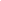 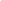 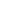 ДиректорНачальникПо сбытуЗам.директорадиректорНачальник поснабжениюМенеджеры По сбыту,ПродавецБухгалтерияСкладские рабочие,водители      ПоказателиФактически за прошлый 2000 год    Отчетный 2001 год    Отчетный 2001 год    Отчетный 2001 годОтклонениеОтклонениеОтчетный год в % кпрош-ломугоду      ПоказателиФактически за прошлый 2000 годПланФакт% вы-полне-нияОт ПланаОт прош.годаОтчетный год в % кпрош-ломугоду1.Оптовый товарооборот с участием в расчетах:А) в действующих      Ценах652670488328118,16+1280+1802127,61Б) в сопоставимых     Ценах6526------6610-------------+84101,29КварталыФакти-чески за прош-лый годОтчетный годОтчетный годОтчетный годОтклонениеОтклонениеВ % к прошло-му годуКварталыФакти-чески за прош-лый годПланФакти-чески% выпол-нения планаОт планаОт прошлого годаВ % к прошло-му году 1 квартал163117612082118,23+321+451127,65 2 квартал150516251984122,09+359+479131,83 3 квартал183219792201111,22+222+369120,14 4 квартал155816832061122,46+378+503132,28Всего за год652670488328118,16+1280+1802127,61ГодыКварталы2000г.2001г.I16312082II15051984III18322201IV15582061Объем товаро-оборота за год, тыс.руб.65268328Годы 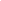 Кварталы 2000г.2001г.Сумма сезонных колебанийI99,97100,0199,97II92,2595,29187,54III112,29105,72218,01IV95,4998,99194,48Кварталы Сумма сезонных колебанийИндексы сезонностиИндексы сезонностиКварталы Сумма сезонных колебанийПервоначальный  индекс сезонностиУточненный индекс сезонностиI199,9799,98599,985II187,5493,7793,77III218,01109,005109,005IV194,4897,2497,24Сумма ------400,0400,0Товарные группы и товарыФактически за прошлый годФактически за прошлый годФактически за отчетный годФактически за отчетный годИзменения в динамике оптового товарооборота,тыс.р.(гр.4-гр.2)Изменение в динамике структуры товарооборота (гр. 5 – гр. 3), %Оптовый товарооборот отчетного года в % к прошлому году(гр. 4: гр. 2 х 100)Товарные группы и товарыСумма, тыс. р.Удель-ный вес, %Сумма, тыс. р.Удель-ный вес, %Изменения в динамике оптового товарооборота,тыс.р.(гр.4-гр.2)Изменение в динамике структуры товарооборота (гр. 5 – гр. 3), %Оптовый товарооборот отчетного года в % к прошлому году(гр. 4: гр. 2 х 100)12345679Бумажно-беловые изд-я1138,7917,451511,5318,15+372,74+0,7132,73Школьно-письменные принад-ти2476,6237,953184,6338,24+708,01+0,29128,59Настольные принад-ти465,307,13576,306,92+111,0-0,21123,86Папки 946,2714,501155,0913,87+208,82-0,63122,07Бумага 1345,0020,611813,0121,77+468,01+1,16134,80Металоиз-делия 154,022,3687,441,05-66,58-1,3156,77Всего6526100,008328100,00+1802----------127,61ПоказателиФакти-чески за прош-лый годОтчетный годОтчетный годОтклонениеОтклонениеПовлияли на Повлияли на ПоказателиФакти-чески за прош-лый годПланФактиче-скиОт планаот прошло-го годаВыполнение плана товарообо-ротаДинамику товароо-боротаТоварные запасы на начало  года812875898+23+86+23+86Поступление товаров662071058662+1557+2042+1557+2042Прочее выбытие товаров     8  5   6 +1  -2-1+2Оптовая реализация товаров652670488328+1280+1802+1280+1802Товарные запасы на конец года 8989271226+299+328-299-328Прочее выбытие товаров в % к объему их поступления0,120,070,07------0,05------------------ПоказателиФакти-чески за прош-лый год  Отчетный год  Отчетный год  Отчетный год   Отклонение   ОтклонениеВ % к прошло-му годуПоказателиФакти-чески за прош-лый годпланфакт%выпол-нение планаот планаОт прошло-го годаВ % к прошло-му году1.Оптовый товарооборот,тыс.р652670488328118,16+1280+1802127,612.Объемтовар-ных ресурсов, тыс.руб.653470538334118,16+1281+1800127,553.Прочее выбытие товаров, тыс.руб.856120+1-2754.Объем товар-ных ресурсов на один рубль оптового товаро оборота, руб0,99880,99930,9993100,00--------+0,0005  100,055.Прочее выбытие товаров к объему оптово го товарооборота ,%0,120,070,07100,00----------0,0558,336.Прочее выбытие товаров к объему товар ных ресурсов, %0,120,070,07100,00----------0,0558,33Показатели2000 г.2001 г.2001 к 2000 в %Отклонение 2001 от 2000 гОтклонение 2001 от 2000 гПоказатели2000 г.2001 г.2001 к 2000 в %СуммаВ %Товарооборот6526,08328,0127,61+1802,027,61Себестоимость4895,06246,0127,60+1351,027,60Валовой доход1631,02082,0127,65+451,027,65В % к товарообороту24,9925,00100,04+0,010,04Валовой доход без НДС 1359,171735,00127,65+375,8327,65В % к товарообороту 20,82620,833100,03+0,0070,03Издержки обращения680,65969,94142,50+289,2942,50В % к товарообороту10,4311,65111,70+1,2211,70Прибыль от реализации678,52765,06112,75+86,5412,75В % к товарообороту10,409,1788,17-1,23-11,83Налог на прибыль прибыль237,48267,77112,75+30,2912,75В % к товарообороту3,643,2288,46-0,42-11,54Среднесписочная численность торговых работников 811137,5+337,5Товарооборот на одного торгового работника815,75757,0992,81-58,66-7,19Фонд оплаты труда252,00408,00161,90+15661,90В % к товарообороту3,864,90126,84+1,0426,84Средняя заработная плата в месяц2,633,09117,49+0,4617,49Показатель Год Объем това –рооборотаЦепные темпы ростаТемп приростаК119984479,0-----    К2  (1)19996526,0145,70+45,70    К3  (2)20008328,0127,61+27,61Квар-талыЕдиницы измеренияНор-матив товарных запа-совФактические товарные запасыФактические товарные запасыФактические товарные запасыФактические товарные запасыФактические товарные запасыОтклонение от нормативаОтклонение от нормативаОтклонение от нормативаОтклонение от нормативаКвар-талыЕдиницы измеренияНор-матив товарных запа-совнаначало кварта-лана первое число второго месяцаНа первое число третье-го месяцана конец кварта-лана конец кварта-лаНа начало кварта-лана первое число второго месяцана первое число третье-го месяцана конец кварта-ла1 кв.тыс.р.дни87544,7189838,82882  38,1391539,5691539,5696441,68+23-5,89+7-6,58+40-5,15+89-3,032 кв.тыс.р.дни89349,4596443,7494642,9290240,9390240,9391741,61+71-5,71+53-6,53+9-8,52+24-7,843 кв.тыс.р.дни91141,4391737,4993338,1493838,3593838,3594938,80+6-3,94+22-3,29+27-3,09+38-2,634 кв.тыс.р.дни92749,5794941,4495841,8397142,4097142,40122653,54+22-8,13+31-7,74+44-7,17+299-3,97Товарные группыФактически на начало годаФактически на начало годаНорматив на конец года (на IY квартал)Норматив на конец года (на IY квартал)Фактически на конец годаФактически на конец годаОтклонение фактических товарных запасов на конец отчетного годаОтклонение фактических товарных запасов на конец отчетного годаОтклонение фактических товарных запасов на конец отчетного годаОтклонение фактических товарных запасов на конец отчетного годаТоварные группысуммав дняхсуммав дняхсуммав дняхот нормативаот нормативаот данных прошлого годаот данных прошлого годаТоварные группысуммав дняхсуммав дняхсуммав дняхВ сумме (гр.6-гр.4)В днях (гр.7-гр.5)В сумме (гр.6-гр.2)В днях (гр.7-гр3)1234567891011Бумажно-беловые изд-я14244,9414742,9819446,19+47+3,21+52+1,25Школьно-письменные принад-ти22732,9926435,5335039,55+86+4,02+123+6,56Бумага25467,9126264,8534768,85+85+4,00+93+0,94Папки 12848,6713246,4817554,52+43+8,04+47+5,85Настольные принад-ти9976,7410272,8613584,38+33+11,52+36+7,64Металоиз-делия 48111,62043,4825104,17+5+60,69-23+7,43Всего89849,5392747,34122653,00+299+5,66+328+3,47           ПоказателиФакти-чески за прош-лый год Отчетный годОтчетный годОтчетный годОтклонениеОтклонениеВ % к прош-лому году           ПоказателиФакти-чески за прош-лый год планФакт% вы-полне-ния планаот планаот прош-логогодаВ % к прош-лому году1.Оптовый товарооборот, тыс.руб.652670488328118,23+1280+1802127,612. Среднегодовые товар-ные запасы, тыс.руб.1087,7901,501033,25104,16+131,8-54,4594,993.Время обращения товаров в днях (стр.2 : стр.1*360)60,0046,0544,6696,98-1,39-15,3474,434.Скорость обращения товаров в количестве оборотов (стр.1:стр.2)5,997,828,06103,07+0,24+2,07134,56ГодОптовый товарооборот тыс. руб.Товарный запасТоварный запасУсловные обозначение товарного запаса в дняхГодОптовый товарооборот тыс. руб.Тыс. руб.Дни оборотаУсловные обозначение товарного запаса в днях19994479,061749,60К120006526,089849,53К220018328,0122653,00К3Планируемый9120,831942,6353,46К4Товарные группы и товарыФактически за прошлый годФактически за отчетный годОтклонение в динамике по поступлению товаров(гр. 3 – гр.2)Темп роста (снижения) поступления товаров в динамике, %(гр.3: гр. 2 х 100)Темп роста (снижения) розничной реализации товаров в динамике, %123456Бумажно-беловые изд-я11731596+423136,06132,73Школьно-письменные принад-ти25083212+704128,07128,59Бумага13821815+433131,33134,8Папки 9511194+243125,55122,07Настольные принад-ти463761+298164,36123,86Металоиз-делия 14384-5958,7456,77Всего66208662+2042130,85127,61ИсточникиПоступленияТоваровФактически заФактически заОтклонение    отчетного года отПрошлогогодаОтчетный годв % кпрошломугодуИсточникиПоступленияТоваровПрошлыйГодотчетныйгодОтклонение    отчетного года отПрошлогогодаОтчетный годв % кпрошломугодуОт оптовых пред-тий своей области27142165-54979,77От оптовых пред-тий других областей15232339+816153,58От промышленных пред-тий других областей 23834158+1775174,49Всего66208662+2042130,85ПоказателиПланируемый периодна 2002 годПоказателиПланируемый периодна 2002 годТоварные запасы на начало1226,0Поступление товаров9252,27Прочее выбытие товаров 3Товарные запасы на конец года 1354,44Оптовая реализация товаров9120,83Прочее выбытие товаров в % к объему их поступления0,03Статья издержек2000 год2000 год2001 год2001 годОтклонениеОтклонениеСумма тыс.рУровень %Сумма тыс.рУровень %Сумма тыс.рУровень %Транспортные расходы4,600,078,450,10+3,85+0,03Расходы на оплату труда252,003,86408,004,90+156+1,04Отчисления на соц. нужды97,781,50146,471,76+48,69+0,26Коммунальные расходы8,250,139,500,11+1,25-0,02Расходы на аренду244,203,74301,443,62+57,24-0,12Амортизация осн. Средств9,601,4119,311,99+9,71+0,58Расходы на ремонт7,540,115,130,06-2,41-0,05Износ МБП20,170,3126,370,32+6,20+0,01Командировочные расходы17,000,2621,800,26+4,8------Расходы на рекламу21,500,3332,000,38+10,5+0,05Прочие5,610,097,280,09+1,67------Всего680,6510,43969,9411,65+289,29+1,22Статья издержек2000 год2000 год2001 год2001 годОтклонениеОтклонениеСумма тыс.рУровень %Сумма тыс.рУровень %Сумма тыс.рУровень %ПЕРЕМЕННЫЕПЕРЕМЕННЫЕПЕРЕМЕННЫЕПЕРЕМЕННЫЕПЕРЕМЕННЫЕПЕРЕМЕННЫЕПЕРЕМЕННЫЕТранспортные расходы4,600,078,450,10+3,85+0,03Командировочные расходы17,000,2621,800,26+4,80-------Расходы на рекламу21,500,3332,000,38+10,5+0,05Прочие5,610,097,280,09+1,67-------Итого переменные48,710,7569,530,83+20,82+0,08ПОСТОЯННЫЕПОСТОЯННЫЕПОСТОЯННЫЕПОСТОЯННЫЕПОСТОЯННЫЕПОСТОЯННЫЕПОСТОЯННЫЕРасходы на оплату труда252,003,86408,004,90+156,00+1,04Отчисления на соц. отчисления97,781,50146,471,76+48,69+0,26Расходы на аренду244,203,74301,443,62+57,24-0,12Коммунальные расходы8,250,139,500,11+1,25-0,02Амортизация осн. Средств9,601,4119,311,99+9,71+0,58Расходы на ремонт7,540,115,130,06-2,41-0,05Износ МБП20,170,3126,370,32+6,20+0,01Итого постоянные631,949,68900,4110,81+268,47+1,13Всего680,6510,43969,9411,65+289,29+1,22Показатель2000 год2001 годОтклонениеОтчетный в % к ПрошломуТоварооборот, тысяч рублей6526,008328,00+1802,00127,61Издержки обращения, тысяч рублей680,65969,94+289,29142,50в том числе: - Условно-переменные48,7169,53+20,82142,74 - Условно-постоянные631,94900,41+268,47142,48Уровень издержек обращения к товарообороту10,4311,65+1,22111,70Темп изменения издержек обращения 11,679Относительная экономия (перерасход): - по Сумме, тысяч рублей101,435 - по Уровню издержек 1,22Показатели Оптовый Тоб.Условно-переменныеИ.ОУсловно- постоянныеИ.О2000г6526,0048,71631,942001г.8328,0069,53900,41Среднегодовой темп роста, %127,61142,74142,48Плановый год10626,5399,221282,90Плановый год, % к базисному127,60142,70142,48Показатели2000 г.2001 г.Отклоне-ниеВ % к прошломуВ % к прошломуПоказатели2000 г.2001 г.в суммев сумме  годуТоварооборот, тыс. р. 6526,008328,00+1802+1802127,61Валовой доход, тыс. р.1631,002082,00+451,0+451,0127,65ВД в % (С учетом НДС)24,9925,00+0,01+0,01100,04Валовой доход без НДС, тыс. р.1359,171735,00+375,83+375,83127,65ВД без НДС в % к товарообороту20,82620,833+0,007+0,007100,03Анализ валового дохода по товарным группамТаблица 23ОтклонениеТо, тыс. р.+372,74+708,01+468,01+208,82+111,00-66,58+1802,00Анализ валового дохода по товарным группамТаблица 23ОтклонениеСумма ВД, тыс.р.+62,96+198,25+93,60+62,16+48,58-15,04+451,00Анализ валового дохода по товарным группамТаблица 23ОтклонениеУровень ВД, %-2,00-2,00------+0,50+4,00-6,40+0,01Анализ валового дохода по товарным группамТаблица 232001 годСумма ВД, тыс.р.347,65891,70362,60317,65155,606,82082,00Анализ валового дохода по товарным группамТаблица 232001 годУровень ВД, %23,0028,0020,0027,5027,007,7825,00Анализ валового дохода по товарным группамТаблица 232001 годТо, тыс.р.1511,533184,631813,011155,09576,3087,448328,00Анализ валового дохода по товарным группамТаблица 232000 годСумма ВД, тыс.р.284,69693,45269,00255,49107,0221,841631,00Анализ валового дохода по товарным группамТаблица 232000 годУровень ВД, %25,0030,0020,0027,0023,0014,1824,99Анализ валового дохода по товарным группамТаблица 232000 годТо, тыс.р.1138,792476,621345,00946,27465,30154,026526,00Анализ валового дохода по товарным группамТаблица 23Товарные группы Товарные группы Бумажно-беловые иизделияШкольно-письмен-ные принадл-тиБумага Папки Настоль-ные принад-ти Металоиз-делия ИТОГОВлияние изменения структуры товар-та на средний уровень вал.дохода в % к оборотуВлияние изменения структуры товар-та на средний уровень вал.дохода в % к оборотуВлияние изменения структуры товар-та на средний уровень вал.дохода в % к оборотуВлияние изменения структуры товар-та на средний уровень вал.дохода в % к обороту******+0,142Процент-ные числаПроцент-ные числа+16,1+8,12+23,2-17,33-5,67-10,19+14,23Измене-ние в динамикеУд.весаИзмене-ние в динамикеУд.весаИзмене-ние в динамикеУд.веса+0,7+0,29+1,16-0,63-0,21-1,31------Расчет влияния изменения структуры товарооборота и уровней торговых надбавок на совокупный доход от торговой деятельности в динамикеРасчет влияния изменения структуры товарооборота и уровней торговых надбавок на совокупный доход от торговой деятельности в динамике2001 годУд. вес, %18,1538,2421,7713,876,921,05100,000Расчет влияния изменения структуры товарооборота и уровней торговых надбавок на совокупный доход от торговой деятельности в динамикеРасчет влияния изменения структуры товарооборота и уровней торговых надбавок на совокупный доход от торговой деятельности в динамике2001 годУровень ВД, %23,0028,0020,0027,5027,007,7825,00Расчет влияния изменения структуры товарооборота и уровней торговых надбавок на совокупный доход от торговой деятельности в динамикеРасчет влияния изменения структуры товарооборота и уровней торговых надбавок на совокупный доход от торговой деятельности в динамике2001 годТо, тыс. р.1511,533184,631813,011155,09576,3087,448328,00Расчет влияния изменения структуры товарооборота и уровней торговых надбавок на совокупный доход от торговой деятельности в динамикеРасчет влияния изменения структуры товарооборота и уровней торговых надбавок на совокупный доход от торговой деятельности в динамике2000 годУд. вес, %17,4537,9520,6414,57,132,36100,000Расчет влияния изменения структуры товарооборота и уровней торговых надбавок на совокупный доход от торговой деятельности в динамикеРасчет влияния изменения структуры товарооборота и уровней торговых надбавок на совокупный доход от торговой деятельности в динамике2000 годУровень ВД, %25,0030,0020,0027,0023,0014,1824,99Расчет влияния изменения структуры товарооборота и уровней торговых надбавок на совокупный доход от торговой деятельности в динамикеРасчет влияния изменения структуры товарооборота и уровней торговых надбавок на совокупный доход от торговой деятельности в динамике2000 годТо, тыс. р.1138,792476,621345,00946,27465,30154,026526,00Товарные группы Товарные группы Бумажно-беловые иизделияШкольно-письменные принадл-тиБумага Папки Настольные принад-ти Металоиз-делия ИТОГОПоказатели2000 г.2001 г.2001 к 2000 в %Отклонение 2001 от 2000 гОтклонение 2001 от 2000 гПоказатели2000 г.2001 г.2001 к 2000 в %СуммаВ %Товарооборот6526,008328,00127,61+1802,0027,61Валовой доход1631,002082,00127,65+451,0027,65В % к товарообороту24,9925,00100,04+0,010,04Валовой доход без НДС 1359,171735,00127,65+375,8327,65В % к товарообороту 20,82620,833100,03+0,0070,03Издержки обращения680,65969,94142,50+289,2942,50В % к товарообороту10,4311,65111,70+1,2211,70Балансовая прибыль678,52765,06112,75+86,5412,75В % к товарообороту10,409,1988,17-1,21-11,83ФакторыВлияние на выполнение плана прибылиВлияние на выполнение плана прибылирасчетСуммаИзменение объема розничного товарооборота в действующих ценах+1280,0 * 10,45         100133,76Изменение среднего (общего) уровня валового дохода в % к обороту8328,0 * ( +0,007 )         10058,30Изменение уровня издержек обращения, в % к обороту8328,0 * ( -1,02 )
         100 -84,95Всего107,11ФакторыВлияние на динамику  прибылиВлияние на динамику  прибылиРасчетсуммаИзменение объема розничного товарооборота в действующих ценах+1802,0 * (-1,21)         100-21,80Изменение среднего (общего) уровня валового дохода в % к обороту8328,0 * ( +0,01 )         1000,83Изменение уровня издержек обращения, в % к обороту8328,0 * ( 1,22)
         100107,51Всего86,54Методы Расчет Сумма Метод прямого счетаВД пл = (Т пл *С)/100ЧПпл=ВДпл-НДС пл -Иопл -НП пл 2656,63540,63Показатели Расчет Планируемый год1. Товарооборот, тыс. руб.Т п =ВД п / У т.н.п9120,832. Валовой доход, тыс. руб. ВД п =(Т п * У т.н.п) / 1002280,21% к обороту25,003. НДС, ставка 16,67 % к ВД380,114. Издержки обращения, тыс.р.ИО п =ИО пост.ф. +У перм.ф. *Т п976,11% к обороту10,705. Валовая прибыль, тыс.руб.ВП п = ВД п - ИО п 923,99% к обороту10,136. Налог на прибыль, тыс.руб.323,407. Чистая прибыль, тыс.руб. ЧП п = ВД п  - НДС п – ИОп  -НП п 600,59% к обороту6,58ПоказателиФакт.За прош-лый год Отчетный годОтчетный годОтчетный годОтклонениеОтклонениеВ % к прошлому годуПоказателиФакт.За прош-лый год Планфакт% выпол-нения планаОт Планаотпрошлого годаВ % к прошлому году12345678Оптовый товаро-Оборот,тыс.руб.6526,007048,008328,00118,16+1280,0+1802,0127,61Среднесписочная численность работников, чел.8,010,011,0110,0+1,0+3,0137,50В т. ч. торгово-оперативных работников4,05,05,0100,0------+1125,00Удельный вес торгово-оперативных работников, %5045,4545,45100,0-------4,5590,90Среднегодовая выработка на 1 работника, тыс.р.815,75704,80757,09107,42+52,29-58,6692,81Среднегодовая выработка на 1 торгово-оперативного работника, тыс.р.1631,501409,601665,6118,61+256,0+341,0102,09ФОТ работников252,00324,00408,00125,93+84,0+156,0161,90В  % к товарообороту3,864,594,90106,75+0,31+1,04126,94ФОТ торгово-оперативных работников108,00150,00168,00112,00+18,0060,0155,56В  % к товарообороту1,652,132,0294,84-0,11+0,37122,42Средняя З/П одного работника в месяц2,632,703,09114,44+0,39+0,46117,49Средняя З/П одного торгово-оперативного работника 2,252,502,80112,00+0,30+0,55124,44Показатель 2001 год2002 годпланОтклонение Отклонение Показатель 2001 год2002 годплансумма%Товарооборот , тыс.руб.8328,09120,83+792,83+9,52Среднесписочная численность, чел.11,012,0+1,0+9,09в т.ч. торгово-оперативных работников5,06,0+1,0+20,0Товарооборот на одного работающего757,09760,07+2,98+0,39Товарооборот на одного торгово-оперативного работника1665,61520,14-145,46-8,73ФОТ работников408,00602,00+194+47,55В % к товарообороту4,906,60+1,70+34,69ФОТ торгово -оператинных работников168,00317,00+149,0+88,69В % к товарообороту2,023,48+1,46+72,27Средняя З/П одного работника в месяц3,094,18+1,09+35,28Средняя З/П одного торгово-оперативного работника в месяц2,804,40+1,6+57,14Структура основных фондовТаблица 32Поступ. в текущем году11,344,033,933,917,6051,502,6071,7071,70131,99Структура основных фондовТаблица 32Среднего -довая стоимость84,40Поступило в 2000141,64Поступило в 2001В т.ч. активная частьСтруктура основных фондовТаблица 32Дата приобрет., год200020002000Поступило в 2000200020002000Поступило в 2001В т.ч. активная частьСтруктура основных фондовТаблица 32Остаточная сто-сть на конец г.9,8937,7132,0079,60Поступило в 200023,8875,5532,56131,99Поступило в 2001В т.ч. активная частьСтруктура основных фондовТаблица 32Сумма износа в год1,416,291,909,6Поступило в 20003,6113,662,0419,31Поступило в 2001В т.ч. активная частьСтруктура основных фондовТаблица 32% износа12,514,35,6Поступило в 200012,514,35,6Поступило в 2001В т.ч. активная частьСтруктура основных фондовТаблица 32Остаточная сто-ть на начало г.11,344,033,989,2Поступило в 200027,4989,2134,60151,30Поступило в 2001В т.ч. активная частьСтруктура основных фондовТаблица 32Стоимость первоначал11,344,033,989,2Поступило в 200028,995,536,5160,9Поступило в 2001В т.ч. активная частьСтруктура основных фондовТаблица 32Кол-во1179Поступило в 200022822Поступило в 2001В т.ч. активная частьСтруктура основных фондовТаблица 32Наименование ОСВычислит. техникаТранспорт. ср-ваПроизв. и хозяйств.ИнвентарьИТОГО за 2000гПоступило в 2000Вычислит. техникаТранспорт. ср-ваПроизв. и хозяйств.ИнвентарьИТОГО за 2001гПоступило в 2001В т.ч. активная частьПоказатели2000 г.2001 г.ОтклонениеОтклонениеПоказатели2000 г.2001 г.В СуммеВ %СТОИМОСТНЫЕСТОИМОСТНЫЕСТОИМОСТНЫЕСТОИМОСТНЫЕСТОИМОСТНЫЕФондовооруженность19,926,40+6,50+32,66Фондоотдача77,3258,80-18,52-23,95Фондоемкость0,0130,017+0,004+30,77Рентабельность8,045,40-2,64-32,84НАТУРАЛЬНЫЕНАТУРАЛЬНЫЕНАТУРАЛЬНЫЕНАТУРАЛЬНЫЕНАТУРАЛЬНЫЕКоэффициент износа10,7612,76+2,0+18,59Коэффициент годности89,2487,24-2,0-2,24Коэффициент обновления112,06114,63+2,57+2,29Срок окупаемости кап. влож.7,615,06-2,55-33,50Коэф-т эффективности кап. вложений в ОФ0,130,20+0,07+53,85Виды активовНа начало годаНа начало годаНа конец годаНа конец годаИзменения (+,-)Изменения (+,-)Виды активовсумма,тыс.руб% к итогусумма,тыс.руб% к итогусумма,тыс.руб%Иммобилизован-ные средства :Основные средства79,605,98131,997,90+52,39+1,92Итого внеоборотные активы79,605,98131,997,90+52,39+1,92Мобильные средства (оборотные активы)189,7714,27232,4913,91+42,72-0,36Запасы товаров и затраты898,0067,521226,0073,36+328,0+5,84Расчеты с дебиторами89,486,7345,722,74-43,76-3,99Денежные средства73,155,535,002,09-38,15-3,41Итого оборотные активы1250,4094,021539,2192,10+288,81-1,92Всего (валюта баланса)1330,00100,001671,20100,00+341,20--------Виды активовНа начало годаНа начало годаНа конец годаНа конец годаИзменения (+,-)Изменения (+,-)Виды активовсумма,тыс.руб% к итогусумма,тыс.руб% к итогусумма,тыс.руб%Источники собственных средств :Капитал и резервы686,5251,62773,0646,26+86,54-5,36Заемные и привлеченные средства :Кредиторская задолженность643,4848,38898,1453,74+254,66+5,36Итого источников средств предприятия1330,00100,01671,20100,0+341,20--------Показатели финансовой устойчивости2000г2001г.ОтклонениеОтклонениеПоказатели финансовой устойчивости2000г2001г.По суммеВ % 1. Показатели финансовой независимости 1. Показатели финансовой независимости 1. Показатели финансовой независимости 1. Показатели финансовой независимости 1. Показатели финансовой независимости Коэффициент автономии0,520,46-0,06-11,54Коэффициент финансирования0,941,16+0,22+23,40Коэффициент концентрации заемного капитала0,851,11+0,2630,592. Показатели обеспеченности запасов собственным оборотным капиталом 2. Показатели обеспеченности запасов собственным оборотным капиталом 2. Показатели обеспеченности запасов собственным оборотным капиталом 2. Показатели обеспеченности запасов собственным оборотным капиталом 2. Показатели обеспеченности запасов собственным оборотным капиталом Коэффициент обеспеченности запасов и затрат0,550,50-0,05-9,09Коэффициент маневренности собственного капитала1,311,59+0,28+21,37